APPENDIX CPeer-Reviewed Publications on Multiple Jobholding by Year between 1960 and 2019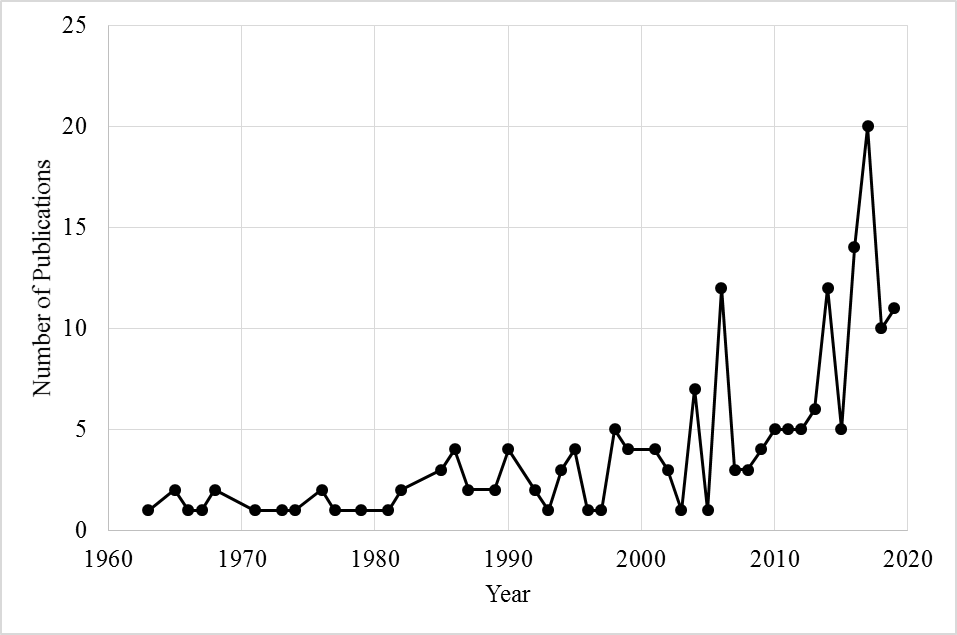 